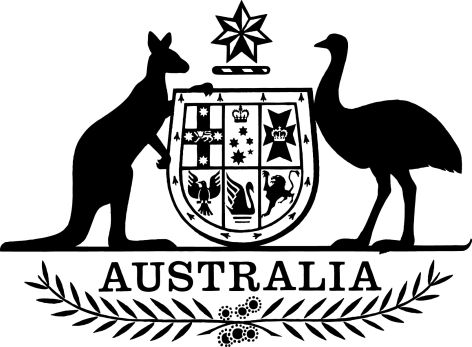 Autonomous Sanctions (Designated Persons and Entities and Declared Persons—Russia and Ukraine) Amendment (No. 2) Instrument 2023I, Penny Wong, Minister for Foreign Affairs, make the following instrument.Dated		23 February 2023Penny WongMinister for Foreign AffairsContents1  Name		12  Commencement	13  Authority	14  Schedules	1Schedule 1—Amendments	2Autonomous Sanctions (Designated Persons and Entities and Declared Persons – Russia and Ukraine) List 2014	21  Name		This instrument is the Autonomous Sanctions (Designated Persons and Entities and Declared Persons—Russia and Ukraine) Amendment (No. 2) Instrument 2023.2  Commencement	(1)	Each provision of this instrument specified in column 1 of the table commences, or is taken to have commenced, in accordance with column 2 of the table. Any other statement in column 2 has effect according to its terms.Note:	This table relates only to the provisions of this instrument as originally made. It will not be amended to deal with any later amendments of this instrument.	(2)	Any information in column 3 of the table is not part of this instrument. Information may be inserted in this column, or information in it may be edited, in any published version of this instrument.3  Authority		This instrument is made under paragraphs 6(a) and (b) of the Autonomous Sanctions Regulations 2011.4  Schedules		Each instrument that is specified in a Schedule to this instrument is amended or repealed as set out in the applicable items in the Schedule concerned, and any other item in a Schedule to this instrument has effect according to its terms.Schedule 1—AmendmentsAutonomous Sanctions (Designated Persons and Entities and Declared Persons – Russia and Ukraine) List 20141  In the appropriate position in Part 1 of Schedule 1 (table)Insert:2  In the appropriate position in Part 2 of Schedule 1 (table)Insert:3  In the appropriate position in Part 1 of Schedule 2 (table)Insert:4  In the appropriate position in Part 2 of Schedule 2 (table)Insert:Commencement informationCommencement informationCommencement informationColumn 1Column 2Column 3ProvisionsCommencementDate/Details1.  The whole of this instrumentThe day after this instrument is registered.858Name of individualYan Igorevich PETROVSKIYAlso known asJan PETROVSKY; Veliki SLAVIANDate of birth02/01/1987Place of birthIrkutsk, RussiaCitizenshipRussianInstrument of first designation and declarationAutonomous Sanctions (Designated Persons and Entities and Declared Persons—Russia and Ukraine) Amendment (No. 2) Instrument 2023Additional informationCo-founder and leader in Task Force Rusich859Name of individualElla Aleksandrovna PAMFILOVADate of birth12/09/1953Place of birthAlmalyk, Tashkent oblast, UzbekistanCitizenshipRussianInstrument of first designation and declarationAutonomous Sanctions (Designated Persons and Entities and Declared Persons—Russia and Ukraine) Amendment (No. 2) Instrument 2023Additional informationChairwoman of the Central Election Commission of the Russian Federation860Name of individualNikolay Ivanovich BULAYEVAlso known asNikolai Ivanovich BULAEVDate of birth01/09/1949Place of birthKazachya Sloboda village, Shatsky district, Ryazan region, Russian FederationCitizenshipRussianInstrument of first designation and declarationAutonomous Sanctions (Designated Persons and Entities and Declared Persons—Russia and Ukraine) Amendment (No. 2) Instrument 2023Additional informationDeputy Chairman of the Russian Central Election Commission861Name of individualNatalya Alekseevna BUDARINAAlso known asNatalia BUDARINADate of birth24/07/1980Place of birthMagdeburg, GermanyCitizenshipRussian; GermanInstrument of first designation and declarationAutonomous Sanctions (Designated Persons and Entities and Declared Persons—Russia and Ukraine) Amendment (No. 2) Instrument 2023Additional informationSecretary of the Central Election Commission of the Russian Federation862Name of individualPavel Viktorovich ANDREEVAlso known asPavel Viktorovich ANDREYEVDate of birth06/02/1980Place of birthSaint Petersburg, RussiaCitizenshipRussianInstrument of first designation and declarationAutonomous Sanctions (Designated Persons and Entities and Declared Persons—Russia and Ukraine) Amendment (No. 2) Instrument 2023Additional informationMember of the Central Election Commission of the Russian Federation863Name of individualIgor Borisovich BORISOVAlso known asIgor BORISOVDate of birth03/06/1964Place of birthPerm, RussiaCitizenshipRussianInstrument of first designation and declarationAutonomous Sanctions (Designated Persons and Entities and Declared Persons—Russia and Ukraine) Amendment (No. 2) Instrument 2023Additional informationMember of the Central Election Commission of the Russian Federation864Name of individualBoris Safarovich EBZEEVAlso known asBoris EBZEYEVDate of birth25/02/1950Place of birthKyzyl-Askersky district, Frunze region, RussiaCitizenshipRussianInstrument of first designation and declarationAutonomous Sanctions (Designated Persons and Entities and Declared Persons—Russia and Ukraine) Amendment (No. 2) Instrument 2023Additional informationMember of the Central Election Commission of the Russian Federation865Name of individualElmira Abdulbarievna KHAIMOURZINAAlso known asElmira Abdulbarievna KHAIMOURZINA; Elmira KHAIMURZINADate of birth08/10/1974Place of birthArkhangelka village, Dzhambul district, North Kazakhstan regionCitizenshipRussianInstrument of first designation and declarationAutonomous Sanctions (Designated Persons and Entities and Declared Persons—Russia and Ukraine) Amendment (No. 2) Instrument 2023Additional informationMember of the Central Election Commission of the Russian Federation866Name of individualYevgeny Ivanovich KOLYUSHINAlso known asEvgeniy Ivanovich KOLYUSHINDate of birth08/10/1947Place of birthCherepovets, Vologda region, RussiaCitizenshipRussianInstrument of first designation and declarationAutonomous Sanctions (Designated Persons and Entities and Declared Persons—Russia and Ukraine) Amendment (No. 2) Instrument 2023Additional informationMember of the Central Election Commission of the Russian Federation867Name of individualAleksandr Borisovich KURDIUMOVAlso known asAleksandr Borisovich KURDYUMOVDate of birth26/11/1967Place of birthNizhny Novgorod, RussiaCitizenshipRussianInstrument of first designation and declarationAutonomous Sanctions (Designated Persons and Entities and Declared Persons—Russia and Ukraine) Amendment (No. 2) Instrument 2023Additional informationMember of the Central Election Commission of the Russian Federation868Name of individualNikolay Vladimirovich LEVICHEVAlso known asNikolai Vladimirovich LEVICHEVDate of birth28/05/1953Place of birthPushkin, Leningrad region, RussiaCitizenshipRussianInstrument of first designation and declarationAutonomous Sanctions (Designated Persons and Entities and Declared Persons—Russia and Ukraine) Amendment (No. 2) Instrument 2023Additional informationMember of the Central Election Commission of the Russian Federation869Name of individualAnton Igorevich LOPATINDate of birth04/09/1974Place of birthMoscow, RussiaCitizenshipRussianInstrument of first designation and declarationAutonomous Sanctions (Designated Persons and Entities and Declared Persons—Russia and Ukraine) Amendment (No. 2) Instrument 2023Additional informationMember of the Central Election Commission of the Russian Federation870Name of individualLiudmila Leonidovna MARKINAAlso known asLudmila Leonidovna MARKINADate of birth14/04/1979Place of birthKhotynets, Khotynets district, Oryol region, RussiaCitizenshipRussianInstrument of first designation and declarationAutonomous Sanctions (Designated Persons and Entities and Declared Persons—Russia and Ukraine) Amendment (No. 2) Instrument 2023Additional informationMember of the Central Election Commission of the Russian Federation871Name of individualKonstantin Sergeevich MAZUREVSKIIAlso known asKonstantin MAZUREVSKYDate of birth27/04/1981Place of birthRassukha village, Unechsky district, Bryansk region, Russian FederationCitizenshipRussianInstrument of first designation and declarationAutonomous Sanctions (Designated Persons and Entities and Declared Persons—Russia and Ukraine) Amendment (No. 2) Instrument 2023Additional informationMember of the Central Election Commission of the Russian Federation872Name of individualYevgeny Aleksandrovich SHEVCHENKOAlso known asEvgeniy Aleksandrovich SHEVCHENKO; Evgeni SHEVCHENKODate of birth09/09/1972Place of birthMoscow, RussiaCitizenshipRussianInstrument of first designation and declarationAutonomous Sanctions (Designated Persons and Entities and Declared Persons—Russia and Ukraine) Amendment (No. 2) Instrument 2023Additional informationMember of the Central Election Commission of the Russian Federation873Name of individualAndrey Yurievich SHUTOVAlso known asAndrey Yur'yevich SHUTOVDate of birth09/03/1963Place of birthMoscow, RussiaCitizenshipRussianInstrument of first designation and declarationAutonomous Sanctions (Designated Persons and Entities and Declared Persons—Russia and Ukraine) Amendment (No. 2) Instrument 2023Additional informationMember of the Central Election Commission of the Russian Federation874Name of individualAzatbek Asanbekovich OMURBEKOVAlso known asAzatbek Asanbekovitj OMURBEKOVDate of birtha) 17/09/1982; b) 17/08/1983Place of birthNukus, RussiaCitizenshipRussianInstrument of first designation and declarationAutonomous Sanctions (Designated Persons and Entities and Declared Persons—Russia and Ukraine) Amendment (No. 2) Instrument 2023Additional informationCommanding Officer of the Russian 64th Separate Motorised Rifle Brigade875Name of individualValery Ivanovich FLYUSTIKOVAlso known asValery FLYUSTIKOV; Valerii FLIUSTIKOVDate of birth06/05/1967Place of birthRussiaCitizenshipRussianInstrument of first designation and declarationAutonomous Sanctions (Designated Persons and Entities and Declared Persons—Russia and Ukraine) Amendment (No. 2) Instrument 2023Additional informationCommander of the Special Operations Forces of the Russian Armed Forces68Name of entityTask Force RusichAlso known asRusich Sabotage and Assault Reconnaissance Group; DSHRG RusichInstrument of first designationAutonomous Sanctions (Designated Persons and Entities and Declared Persons—Russia and Ukraine) Amendment (No. 2) Instrument 2023Additional informationArmed separatist group involved in the fighting in eastern Ukraine193Name of individualAlexander Valentinovich NOVAKAlso known asAleksandr Valentinovich NOVAKDate of birth23/08/1971Place of birthAvdeevka, Donetsk region, Ukrainian SSR, USSRCitizenshipRussianInstrument of first designation and declarationAutonomous Sanctions (Designated Persons and Entities and Declared Persons—Russia and Ukraine) Amendment (No. 2) Instrument 2023Additional informationDeputy Prime Minister of the Russian Federation194Name of individualNikolai Grigorievich SHULGINOVAlso known asNikolay Grigor'yevich SHULGINOV;Nikolay SHULGINOVDate of birth18/05/1951Place of birthSablinskoye, Stavropol Territory, RSFSR, USSRCitizenshipRussianInstrument of first designation and declarationAutonomous Sanctions (Designated Persons and Entities and Declared Persons—Russia and Ukraine) Amendment (No. 2) Instrument 2023Additional informationMinister of Energy of the Russian Federation195Name of individualDenis Valentinovich MANTUROVAlso known asDenys Valentynovych MANTUROVDate of birth23/02/1969 Place of birthMurmansk, Murmansk Region, RussiaCitizenshipRussiaInstrument of first designation and declarationAutonomous Sanctions (Designated Persons and Entities and Declared Persons—Russia and Ukraine) Amendment (No. 2) Instrument 2023Additional informationDeputy Prime Minister and Minister of Trade and Industry of the Russian Federation196Name of individualViktoriya Valerevna ABRAMCHENKOAlso known asViktoriia Valeriivna ABRAMCHENKO;Victoria Valerievna ABRAMCHENKODate of birth22/05/1975Place of birthChernogorsk, RussiaCitizenshipRussian Instrument of first designation and declarationAutonomous Sanctions (Designated Persons and Entities and Declared Persons—Russia and Ukraine) Amendment (No. 2) Instrument 2023Additional informationDeputy Prime Minister of the Russian Federation197Name of individualTatyana Alekseevna GOLIKOVAAlso known asTetiana Oleksiivna HOLIKOVA;Tatiana Alekseyevna GOLIKOVADate of birth09/02/1966 Place of birthMytishchi, Moscow region, RSFSR, USSRCitizenshipRussianInstrument of first designation and declarationAutonomous Sanctions (Designated Persons and Entities and Declared Persons—Russia and Ukraine) Amendment (No. 2) Instrument 2023Additional informationDeputy Prime Minister of the Russian Federation198Name of individualAleksey Logvinovich OVERCHUKAlso known asAlexei Loginovich OVERCHUK;Oleksii Lohvynovych OVERCHUK;Aleksei Logvinovich OVERCHUKDate of birth09/12/1964Place of birthKorostyshev, Zhytomyr region, Ukrainian SSR, USSRCitizenshipRussianInstrument of first designation and declarationAutonomous Sanctions (Designated Persons and Entities and Declared Persons—Russia and Ukraine) Amendment (No. 2) Instrument 2023Additional informationDeputy Prime Minister of the Russian Federation199Name of individualAleksey Olegovich CHEKUNKOVAlso known asOleksii Olehovych CHEKUNKOV;Aleksei Olegovich CHEKUNKOVDate of birth03/10/1980 Place of birthMinsk, BelarusCitizenshipRussianInstrument of first designation and declarationAutonomous Sanctions (Designated Persons and Entities and Declared Persons—Russia and Ukraine) Amendment (No. 2) Instrument 2023Additional informationMinister of the Russian Federation for the Development of the Far East and the Arctic200Name of individualValeriy Nikolaevich FALKOVAlso known asValerii Mykolaiovych FALKOV;Valerii Nikolaevich FALKOV;Valery Nikolaevich FALKOVDate of birth18/10/1978Place of birthTyumen, RussiaCitizenshipRussianInstrument of first designation and declarationAutonomous Sanctions (Designated Persons and Entities and Declared Persons—Russia and Ukraine) Amendment (No. 2) Instrument 2023Additional informationMinister of Science and Higher Education of the Russian Federation201Name of individualAnton Olegovich KOTYAKOVAlso known asAnton Olehovych KOTIAKOV;Anton Olegovich KOTIAKOVDate of birth15/08/1980Place of birthKuybyshev, RussiaCitizenshipRussianInstrument of first designation and declarationAutonomous Sanctions (Designated Persons and Entities and Declared Persons—Russia and Ukraine) Amendment (No. 2) Instrument 2023Additional informationMinister of Labour and Social Protection of the Russian Federation202Name of individualAleksandr Aleksandrovich KOZLOVAlso known asOleksandr Oleksandrovych KZLOV;Aleksander Aleksandrovich KOZLOV;Alexander Alexandrovich KOZLOVDate of birth02/02/1981Place of birthYuzhno-SakhalinskCitizenshipRussianInstrument of first designation and declarationAutonomous Sanctions (Designated Persons and Entities and Declared Persons—Russia and Ukraine) Amendment (No. 2) Instrument 2023Additional informationMinister of Natural Resources and Environment of the Russian Federation203Name of individualSergey Sergeevich KRAVSTOVAlso known asSerhii Serhiiovych KRAVTSOV;Sergei Sergeyevich KRAVSTOVDate of birth17/03/1974Place of birthMoscow, RussiaCitizenshipRussianInstrument of first designation and declarationAutonomous Sanctions (Designated Persons and Entities and Declared Persons—Russia and Ukraine) Amendment (No. 2) Instrument 2023Additional informationMinister of Education of the Russian Federation204Name of individualAleksandr Vyacheslavovich KURENKOVAlso known asAleksander Vyacheslavovich KURENKOV;Alexander KURENKOVDate of birth02/06/1972Place of birthMoscow, RussiaCitizenshipRussianInstrument of first designation and declarationAutonomous Sanctions (Designated Persons and Entities and Declared Persons—Russia and Ukraine) Amendment (No. 2) Instrument 2023Additional informationMinister of Civil Defence, Emergencies and Disaster Relief205Name of individualOlga Borisovna LYUBIMOVAAlso known asOlha Borysivna LIUBYMOVA;Olga Borisnova LIUBIMOVADate of birth31/12/1980Place of birthMoscow, RussiaCitizenshipRussianInstrument of first designation and declarationAutonomous Sanctions (Designated Persons and Entities and Declared Persons—Russia and Ukraine) Amendment (No. 2) Instrument 2023Additional informationMinister of Culture of the Russian Federation206Name of individualMikhail Albertovich MURASHKOAlso known asMykhailo Albertovych MURASHKODate of birth09/01/1967Place of birthSverdlovsk, RSFSR, USSRCitizenshipRussianInstrument of first designation and declarationAutonomous Sanctions (Designated Persons and Entities and Declared Persons—Russia and Ukraine) Amendment (No. 2) Instrument 2023Additional informationMinister of Health of the Russian Federation207Name of individualAlan Valerievich LUSHNIKOVAlso known asAlan Valer'yevich LUSHNIKOV;Alan Valerjevitj LUSJNIKOVDate of birth10/08/1976Place of birthLeningrad, former USSRCitizenshipRussianInstrument of first designation and declarationAutonomous Sanctions (Designated Persons and Entities and Declared Persons—Russia and Ukraine) Amendment (No. 2) Instrument 2023Additional informationFormer Deputy Transport Minister of the Russia Federation208Name of individualAnton Andreyevich ALIKHANOVAlso known asAnton Andreevich ALIKHANOVDate of birth17/09/1986CitizenshipRussianInstrument of first designation and declarationAutonomous Sanctions (Designated Persons and Entities and Declared Persons—Russia and Ukraine) Amendment (No. 2) Instrument 2023Additional informationMember of the State Council for the Russian Federation, Governor of the Kaliningrad region209Name of individualIgor Georgievich ARTAMONOVAlso known asIhor Heorhiiovych ARTAMONOVDate of birth14/03/1967Place of birthBudennovsk, Stavropol Region, RussiaCitizenshipRussiaInstrument of first designation and declarationAutonomous Sanctions (Designated Persons and Entities and Declared Persons—Russia and Ukraine) Amendment (No. 2) Instrument 2023Additional informationMember of the State Council for the Russian Federation, Governor of the Lipetsk region210Name of individualDmitry Igorevich AZAROVAlso known asDmytro Ihorovych AZAROV;Dmitrii Igorevich AZAROVDate of birth09/08/1970Place of birthSamara, RussiaCitizenshipRussianInstrument of first designation and declarationAutonomous Sanctions (Designated Persons and Entities and Declared Persons—Russia and Ukraine) Amendment (No. 2) Instrument 2023Additional informationMember of the State Council for the Russian Federation, Governor of the Samara region211Name of individualAndrey Ivanovich BOCHAROVAlso known asAndrei Ivanovich BOCHAROVDate of birth14/10/1969Place of birthBarnaul, Altai Krai, RSFSR, USSRCitizenshipRussianInstrument of first designation and declarationAutonomous Sanctions (Designated Persons and Entities and Declared Persons—Russia and Ukraine) Amendment (No. 2) Instrument 2023Additional informationMember of the State Council for the Russian Federation, Governor of the Volgograd region212Name of individualAleksandr Yuryevich DROZDENKOAlso known asOleksandr Yuriiovych DROZDIENKO;Alexander Yurievich DROZDENKODate of birth01/11/1964CitizenshipRussian Instrument of first designation and declarationAutonomous Sanctions (Designated Persons and Entities and Declared Persons—Russia and Ukraine) Amendment (No. 2) Instrument 2023Additional informationMember of the State Council for the Russian Federation, Governor of the Leningrad region213Name of individualMaksim Borisovich EGOROVAlso known asMaksym Borysovych YEHOROVDate of birth23/05/1977Place of birthNizhniy Novgorod Region, RussiaCitizenshipRussianInstrument of first designation and declarationAutonomous Sanctions (Designated Persons and Entities and Declared Persons—Russia and Ukraine) Amendment (No. 2) Instrument 2023Additional informationMember of the State Council for the Russian Federation, Interim Governor of the Tabov Oblast214Name of individualVyacheslav Vladimirovich GLADKOVAlso known asVyacheslav Volodymyrovych HLADKOVDate of birth15/01/1969Place of birthKuchki village, Penza region, RussiaCitizenshipRussian Instrument of first designation and declarationAutonomous Sanctions (Designated Persons and Entities and Declared Persons—Russia and Ukraine) Amendment (No. 2) Instrument 2023Additional informationMember of the State Council for the Russian Federation, Governor of the Belgorod region215Name of individualVasily Yuryevich GOLUBEVAlso known asVasiliy Yur'yevich GOLUBEVDate of birth30/01/1957Place of birthErmakovskaya, Rostov Region, RussiaCitizenshipRussianInstrument of first designation and declarationAutonomous Sanctions (Designated Persons and Entities and Declared Persons—Russia and Ukraine) Amendment (No. 2) Instrument 2023Additional informationMember of the State Council for the Russian Federation, Governor of the Rostov region216Name of individualAlexander Viktorovich GUSEVAlso known asOleksandr Viktorovych HUSIEVDate of birth27/07/1963Place of birthOzerskoe, Kaluga Region, RussiaCitizenshipRussian Instrument of first designation and declarationAutonomous Sanctions (Designated Persons and Entities and Declared Persons—Russia and Ukraine) Amendment (No. 2) Instrument 2023Additional informationMember of the State Council for the Russian Federation, Governor of the Voronezh region217Name of individualRadiy Faritovich KHABIROVAlso known asRadii Farytovych KHABIROVDate of birth20/03/1964Place of birthSayranovo, Bashkortostan Republic, RussiaCitizenshipRussian Instrument of first designation and declarationAutonomous Sanctions (Designated Persons and Entities and Declared Persons—Russia and Ukraine) Amendment (No. 2) Instrument 2023Additional informationMember of the State Council for the Russian Federation, Head of the Republic of Bashkortostan218Name of individualOleg Aleksandrovich KUVSHINNIKOVAlso known asOleh Oleksandrovych KUVSHYNNIKOVDate of birth02/02/1965Place of birthCherepovets, Vologda Region, RussiaCitizenshipRussianInstrument of first designation and declarationAutonomous Sanctions (Designated Persons and Entities and Declared Persons—Russia and Ukraine) Amendment (No. 2) Instrument 2023Additional informationMember of the State Council for the Russian Federation, Governor of the Vologda Oblast219Name of individualAleksandr Viktorovich MOORAlso known asOleksandr Viktorovych MOOR;Alexander Viktorovich MOORDate of birth06/01/1974Place of birthBereznyaki, Tyumen district, Tyumen region, RussiaCitizenshipRussianInstrument of first designation and declarationAutonomous Sanctions (Designated Persons and Entities and Declared Persons—Russia and Ukraine) Amendment (No. 2) Instrument 2023Additional informationMember of the State Council for the Russian Federation, Governor of the Tyumen Oblast220Name of individualAysen Sergeyevich NIKOLAYEVAlso known asAisen Serhiiovych NIKOLAEVDate of birth22/01/1972Place of birthLeningrad, RussiaCitizenshipRussian Instrument of first designation and declarationAutonomous Sanctions (Designated Persons and Entities and Declared Persons—Russia and Ukraine) Amendment (No. 2) Instrument 2023Additional informationMember of the State Council for the Russian Federation, Chairman of the Republic of Sakha (Yakutia)221Name of individualOleg Alekseyevich NIKOLAYEVAlso known asOleh Oleksiiovych NIKOLAEVDate of birth10/12/1969Place of birthCherbay, Chuvash Republic, RussiaCitizenshipRussian Instrument of first designation and declarationAutonomous Sanctions (Designated Persons and Entities and Declared Persons—Russia and Ukraine) Amendment (No. 2) Instrument 2023Additional informationMember of the State Council for the Russian Federation, Head of the Chuvash Republic - Chuvashia222Name of individualDenis Vladimirovich PASLERAlso known asDenys Volodymyrovych PASLERDate of birth29/10/1978Place of birthSeverouralsk, Sverdlovsk region, RussiaCitizenshipRussianInstrument of first designation and declarationAutonomous Sanctions (Designated Persons and Entities and Declared Persons—Russia and Ukraine) Amendment (No. 2) Instrument 2023Additional informationMember of the State Council for the Russian Federation, Governor of the Orenburg Oblast223Name of individualAleksey Leonidovich TEKSLERAlso known asOleksii Leonidovych TEKSLER;Aleksei Leonidovich TEKSLERDate of birth19/01/1973Place of birthChelyabinsk, Chelyabinsk region, RussiaCitizenshipRussian Instrument of first designation and declarationAutonomous Sanctions (Designated Persons and Entities and Declared Persons—Russia and Ukraine) Amendment (No. 2) Instrument 2023Additional informationMember of the State Council for the Russian Federation, Governor of Chelyabinsk Oblast224Name of individualViktor Petrovich TOMENKOAlso known asViktor Petrovych TOMENKODate of birtha) 12/05/1971; b) 12/05/1972Place of birthNorilsk, Krasnoyarsk region, RussiaCitizenshipRussianInstrument of first designation and declarationAutonomous Sanctions (Designated Persons and Entities and Declared Persons—Russia and Ukraine) Amendment (No. 2) Instrument 2023Additional informationMember of the State Council for the Russian Federation, Governor of Altai Krai225Name of individualAndrey Aleksandrovich TRAVNIKOVAlso known asAndrei Oleksandrovych TRAVNIKOVDate of birth01/02/1971Place of birthCherepovets, Vologda Region, RussiaCitizenshipRussian Instrument of first designation and declarationAutonomous Sanctions (Designated Persons and Entities and Declared Persons—Russia and Ukraine) Amendment (No. 2) Instrument 2023Additional informationMember of the State Council for the Russian Federation, Governor of Novosibirsk Oblast226Name of individualVladimir Viktorovich UYBAAlso known asValentin Viktorovich UIBADate of birth04/10/1958Place of birthOmsk, Omsk Region, RussiaCitizenshipRussianInstrument of first designation and declarationAutonomous Sanctions (Designated Persons and Entities and Declared Persons—Russia and Ukraine) Amendment (No. 2) Instrument 2023Additional informationMember of the State Council for the Russian Federation, Head of the Komi Republic227Name of individualVladimir Vladimirovich VLADIMIROVDate of birth14/10/1975Place of birthGeorgievsk, Stavropol, RussiaCitizenshipRussianInstrument of first designation and declarationAutonomous Sanctions (Designated Persons and Entities and Declared Persons—Russia and Ukraine) Amendment (No. 2) Instrument 2023Additional informationMember of the State Council for the Russian Federation, Governor of the Stavropol Krai228Name of individualAndrey Yuryevich VOROBYOVAlso known asAndrei Yuriiovych VOROBIOV;Andrey Yur'yevich VOROB'YEVDate of birth14/04/1970Place of birthKrasnoyarsk, RussiaCitizenshipRussian Instrument of first designation and declarationAutonomous Sanctions (Designated Persons and Entities and Declared Persons—Russia and Ukraine) Amendment (No. 2) Instrument 2023Additional informationMember of the State Council for the Russian Federation, Governor of the Moscow Oblast229Name of individualIgor Mikhaylovich RUDENYAAlso known asIgor Mikhailovich RUDENIADate of birth15/02/1968Place of birthMoscow, RussiaCitizenshipRussianInstrument of first designation and declarationAutonomous Sanctions (Designated Persons and Entities and Declared Persons—Russia and Ukraine) Amendment (No. 2) Instrument 2023Additional informationMember of the State Council for the Russian Federation, Governor of the Tver Oblast230Name of individualVladislav Valeryevich SHAPSHAAlso known asVladislav Valer'yevich SHAPSHADate of birth20/09/1972Place of birthObninsk, Kaluga Oblast, RussianCitizenshipRussianInstrument of first designation and declarationAutonomous Sanctions (Designated Persons and Entities and Declared Persons—Russia and Ukraine) Amendment (No. 2) Instrument 2023Additional informationMember of the State Council for the Russian Federation, Governor of the Kaluga Oblast231Name of individualAndrei Vladimirovich CHIBISAlso known asAndrey Vladimirovich CHIBISDate of birth19/03/1979Place of birthCheboksary, Chuvash Republic, RussiaCitizenshipRussianInstrument of first designation and declarationAutonomous Sanctions (Designated Persons and Entities and Declared Persons—Russia and Ukraine) Amendment (No. 2) Instrument 2023Additional informationMember of the State Council for the Russian Federation, Governor of the Murmansk Oblast232Name of individualIgor Yuryevich BABUSHKINAlso known asIgor Yur'yevich BABUSHKINDate of birth05/04/1970Place of birthRybinsk district, Yaroslavl region, USSRCitizenshipRussianInstrument of first designation and declarationAutonomous Sanctions (Designated Persons and Entities and Declared Persons—Russia and Ukraine) Amendment (No. 2) Instrument 2023Additional informationMember of the State Council for the Russian Federation, Governor of the Astrakhan Oblast233Name of individualVasily Aleksandrovich ORLOVAlso known asVasilii Aleksandrovich ORLOVDate of birtha) 14/04/1975; b) 14/10/1975Place of birthBlagoveshchensk, Amur region, RussiaCitizenshipRussianInstrument of first designation and declarationAutonomous Sanctions (Designated Persons and Entities and Declared Persons—Russia and Ukraine) Amendment (No. 2) Instrument 2023Additional informationMember of the State Council for the Russian Federation, Governor of the Amur Oblast234Name of individualVeniamin Ivanovich KONDRATYEVAlso known asVenyamyn Ivanovych KONDRATYEVDate of birth09/01/1970Place of birthProkopyevsk, Kemerovo region, RussiaCitizenshipRussianInstrument of first designation and declarationAutonomous Sanctions (Designated Persons and Entities and Declared Persons—Russia and Ukraine) Amendment (No. 2) Instrument 2023Additional informationMember of the State Council for the Russian Federation, Governor of Krasnodar Krai235Name of individualAlexander Leonidovich BURKOVAlso known asAleksandr Leonidovich BURKOVDate of birth23/04/1967Place of birthKushva, Sverdlovsk region, RussiaCitizenshipRussianInstrument of first designation and declarationAutonomous Sanctions (Designated Persons and Entities and Declared Persons—Russia and Ukraine) Amendment (No. 2) Instrument 2023Additional informationMember of the State Council for the Russian Federation, Governor of Omsk Oblast236Name of individualAlexander Vitalyevich TSYBULSKYAlso known asAleksandr Vital'yevich TSYBULSKYDate of birth15/07/1979Place of birthMoscow, RussiaCitizenshipRussianInstrument of first designation and declarationAutonomous Sanctions (Designated Persons and Entities and Declared Persons—Russia and Ukraine) Amendment (No. 2) Instrument 2023Additional informationMember of the State Council for the Russian Federation, Governor of Arkhangelsk Oblast237Name of individualSergey Konstantinovich NOSOVAlso known asSergei Konstantinovich NOSOVDate of birth17/02/1961Place of birthMagnitogorsk, Chelyabinsk region, RussiaCitizenshipRussianInstrument of first designation and declarationAutonomous Sanctions (Designated Persons and Entities and Declared Persons—Russia and Ukraine) Amendment (No. 2) Instrument 2023Additional informationMember of the State Council for the Russian Federation, Governor of Magadan Oblast238Name of individualSergey Alimovich MELIKOVAlso known asSergei Alimovich MELIKOVDate of birth12/09/1965Place of birthOrekhovo-Zuevo, Moscow region, RussiaCitizenshipRussianInstrument of first designation and declarationAutonomous Sanctions (Designated Persons and Entities and Declared Persons—Russia and Ukraine) Amendment (No. 2) Instrument 2023Additional informationMember of the State Council for the Russian Federation, Head of the Republic of Dagestan239Name of individualSergey Yevgenyevich TSIVILYOVAlso known asSergei Evgenievich TSIVILEVDate of birth21/09/1961Place of birthMariupol, UkraineCitizenshipRussianInstrument of first designation and declarationAutonomous Sanctions (Designated Persons and Entities and Declared Persons—Russia and Ukraine) Amendment (No. 2) Instrument 2023Additional informationMember of the State Council for the Russian Federation, Governor of Kemerovo Oblast240Name of individualRoman Viktorovich BUSARGIN  Also known asRoman Viktorovych BUSARHINDate of birth29/07/1981Place of birthBolshaya Sakma, Saratov, RussiaCitizenshipRussianInstrument of first designation and declarationAutonomous Sanctions (Designated Persons and Entities and Declared Persons—Russia and Ukraine) Amendment (No. 2) Instrument 2023Additional informationMember of the State Council for the Russian Federation, Governor of Saratov Oblast241Name of individualAndrey Sergeevich NIKITINAlso known asAndrei Sergeyevich NIKITINDate of birth26/11/1979Place of birthMoscow, RussiaCitizenshipRussianInstrument of first designation and declarationAutonomous Sanctions (Designated Persons and Entities and Declared Persons—Russia and Ukraine) Amendment (No. 2) Instrument 2023Additional informationMember of the State Council for the Russian Federation, Governor of Novgorod Oblast242Name of individualRoman Vladimirovich STAROVOYTAlso known asRoman Vladimirovich STAROVOITDate of birth20/01/1972Place of birthKursk, Kursk region, RussiaCitizenshipRussianInstrument of first designation and declarationAutonomous Sanctions (Designated Persons and Entities and Declared Persons—Russia and Ukraine) Amendment (No. 2) Instrument 2023Additional informationMember of the State Council for the Russian Federation, Governor of Kursk Oblast243Name of individualAlexander Viktorovich USSAlso known asAleksandr Viktorovich USSDate of birth03/11/1954Place of birthNovogorodka, RussiaCitizenshipRussianInstrument of first designation and declarationAutonomous Sanctions (Designated Persons and Entities and Declared Persons—Russia and Ukraine) Amendment (No. 2) Instrument 2023Additional informationMember of the State Council for the Russian Federation, Governor of Krasnoyarsk Krai244Name of individualAleksandr Vasilyevich BOGOMAZAlso known asAleksandr Vasil'yevich BOGOMAZDate of birth23/02/1961Place of birthGridenki village, Bryansk region, USSR ·CitizenshipRussianInstrument of first designation and declarationAutonomous Sanctions (Designated Persons and Entities and Declared Persons—Russia and Ukraine) Amendment (No. 2) Instrument 2023Additional informationMember of the State Council for the Russian Federation, Governor of Bryansk Oblast245Name of individualAleksandr Aleksandrovich AVDEYEVAlso known asAlexander Aleksandrovich AVDEEVDate of birth12/08/1975Place of birthKaluga, Kaluga region, RussiaCitizenshipRussianInstrument of first designation and declarationAutonomous Sanctions (Designated Persons and Entities and Declared Persons—Russia and Ukraine) Amendment (No. 2) Instrument 2023Additional informationMember of the State Council for the Russian Federation, Governor of Vladimir Oblast246Name of individualDmitry Andreevich ARTYUKHOVAlso known asDmitrii Andreevich ARTIUKHOVDate of birtha) 07/02/1988; b) 17/02/1988Place of birthSalekhard, RussiaCitizenshipRussianInstrument of first designation and declarationAutonomous Sanctions (Designated Persons and Entities and Declared Persons—Russia and Ukraine) Amendment (No. 2) Instrument 2023Additional informationMember of the State Council for the Russian Federation, Governor of Yamalo-Nenets Autonomous Okrug247Name of individualVladimir Grigorevich KULISHOVAlso known asVladimir Grigorjevitj KULISJOV;Vladimir Grigor'yevich KULISHOVDate of birtha) 20/07/1957; b) 15/05/1960Place of birthBudennovskaya, Proletarsky District, Rostov Region, RussiaCitizenshipRussianInstrument of first designation and declarationAutonomous Sanctions (Designated Persons and Entities and Declared Persons—Russia and Ukraine) Amendment (No. 2) Instrument 2023Additional informationHead of Russia’s Border Service and Deputy Director of the Federal Security Service (FSB) of the Russian Federation248Name of individualVadim Alekseevich SUBBOTINAlso known asVadim Alexeevich SUBBOTINDate of birth29/03/1983Place of birthSvobodny-18, Amur region, RussiaCitizenshipRussianInstrument of first designation and declarationAutonomous Sanctions (Designated Persons and Entities and Declared Persons—Russia and Ukraine) Amendment (No. 2) Instrument 2023Additional informationDeputy Head of the Federal Service for Supervision of Communications, Information and Mass Media (Roskomnadzor)249Name of individualOleg Aleksandrovich TERLYAKOVAlso known asOleg Aleksandrovich TERLIAKOVDate of birth05/03/1979Place of birthRussiaCitizenshipRussiaInstrument of first designation and declarationAutonomous Sanctions (Designated Persons and Entities and Declared Persons—Russia and Ukraine) Amendment (No. 2) Instrument 2023Additional informationDeputy Head of the Federal Service for Supervision of Communications, Information and Mass Media (Roskomnadzor)250Name of individualMilosh Eduardovich VAGNERAlso known asMilosh E'duardovich VAGNER;Milos WAGNERDate of birth14/10/1979Place of birthUkhta, Komi Republic, RussiaCitizenshipRussianInstrument of first designation and declarationAutonomous Sanctions (Designated Persons and Entities and Declared Persons—Russia and Ukraine) Amendment (No. 2) Instrument 2023Additional informationDeputy Head of the Federal Service for Supervision of Communications, Information and Mass Media (Roskomnadzor)251Name of individualVladimir Viktorovich LOGUNOVDate of birth01/11/1982Place of birthRussiaCitizenshipRussian Instrument of first designation and declarationAutonomous Sanctions (Designated Persons and Entities and Declared Persons—Russia and Ukraine) Amendment (No. 2) Instrument 2023Additional informationDeputy Head of the Federal Service for Supervision of Communications, Information and Mass Media (Roskomnadzor)252Name of individualArkadiy Aleksandrovich GOSTEVAlso known asArkady Alexandrovich GOSTEVDate of birth11/02/1961Place of birthShatsk District, Ryazan Region, RussiaCitizenshipRussian Instrument of first designation and declarationAutonomous Sanctions (Designated Persons and Entities and Declared Persons—Russia and Ukraine) Amendment (No. 2) Instrument 2023Additional informationDirector of the Federal Penitentiary Service of the Russian Federation253Name of individualDmitry Nikolaevich BEZRUKIKHDate of birth13/12/1973Place of birthNevonka village, Krasnoyarsk krai, RussiaCitizenshipRussian Instrument of first designation and declarationAutonomous Sanctions (Designated Persons and Entities and Declared Persons—Russia and Ukraine) Amendment (No. 2) Instrument 2023Additional informationHead of the Office of the Federal Penitentiary Service for the Rostov Region in the Russian Federation254Name of individualVladimir Mikhailovich GUNDYAYEVAlso known asVladimir Mikhailovich GUNDYAEV;Kirill I of Moscow;Patriarch KirillDate of birth20/11/1946Place of birthLeningrad, USSRCitizenshipRussianInstrument of first designation and declarationAutonomous Sanctions (Designated Persons and Entities and Declared Persons—Russia and Ukraine) Amendment (No. 2) Instrument 2023Additional informationHead of the Russian Orthodox Church255Name of individualAlexander Gelyevich DUGINAlso known asAleksandr Gelyevich DUGIN;Aleksandr Geljevitj DUGINDate of birth07/01/1962Place of birthMoscow, RussiaCitizenshipRussianInstrument of first designation and declarationAutonomous Sanctions (Designated Persons and Entities and Declared Persons—Russia and Ukraine) Amendment (No. 2) Instrument 2023Additional informationRussian political philosopher256Name of individualAleksander Viktorovich KOCHKINAlso known asAleksandr Viktorovitj KOTJKIN;Alexander Viktorovich KOCHKINDate of birth10/02/1957Place of birthRussiaCitizenshipRussianInstrument of first designation and declarationAutonomous Sanctions (Designated Persons and Entities and Declared Persons—Russia and Ukraine) Amendment (No. 2) Instrument 2023Additional informationExecutive Director of Tecmash257Name of individualBoris Yuryevich TITOVDate of birth24/12/1960Place of birthMoscow, RussiaCitizenshipRussian Instrument of first designation and declarationAutonomous Sanctions (Designated Persons and Entities and Declared Persons—Russia and Ukraine) Amendment (No. 2) Instrument 2023Additional informationPresidential Commissioner for Entrepreneur’s Rights and member of the Presidential Economic Council258Name of individualPavel Borisovich TITOVDate of birth19/03/1984Place of birthMoscow, RussiaCitizenshipRussian Instrument of first designation and declarationAutonomous Sanctions (Designated Persons and Entities and Declared Persons—Russia and Ukraine) Amendment (No. 2) Instrument 2023Additional informationChairman of the Board of Directors of Abrau-Durso and President of Delovaya Rossiya (Business Russia)259Name of individualViktor Evgenyevich MYACHINDate of birth24/06/1961Place of birthSt. Petersburg, RussiaCitizenshipRussianInstrument of first designation and declarationAutonomous Sanctions (Designated Persons and Entities and Declared Persons—Russia and Ukraine) Amendment (No. 2) Instrument 2023Additional informationGeneral Director of Aerostart260Name of individualAlexey Evgenyevich REPIKAlso known asAleksey Evgenyevich REPIKDate of birth27/08/1979Place of birthMoscow, RussiaCitizenshipRussian Instrument of first designation and declarationAutonomous Sanctions (Designated Persons and Entities and Declared Persons—Russia and Ukraine) Amendment (No. 2) Instrument 2023Additional informationChairman of the Board of R-Pharm; Chairman of Delovaya261Name of individualEvgeny Mikhailovich SHKOLOVAlso known asEvgeniy Mikhailovich SHKOLOVDate of birth31/08/1955Place of birthDresden, GermanyCitizenshipRussian, GermanInstrument of first designation and declarationAutonomous Sanctions (Designated Persons and Entities and Declared Persons—Russia and Ukraine) Amendment (No. 2) Instrument 2023Additional informationDeputy Chairman of the Board of Directors for JSC System Operator of the Unified Energy System262Name of individualYury Yuryevich OREKHOVDate of birth30/03/1980Place of birthAlmaty, KazakhstanCitizenshipRussian Instrument of first designation and declarationAutonomous Sanctions (Designated Persons and Entities and Declared Persons—Russia and Ukraine) Amendment (No. 2) Instrument 2023Additional informationProcurement agent263Name of individualKonstantin Lvovich ERNSTAlso known asKostyantyn Lvovych ERNST;Konstantin Lvovitj ERNSTDate of birth06/02/1961Place of birthMoscow, RussiaCitizenshipRussianInstrument of first designation and declarationAutonomous Sanctions (Designated Persons and Entities and Declared Persons—Russia and Ukraine) Amendment (No. 2) Instrument 2023Additional informationChief Executive Officer (CEO) of Channel One Russia264Name of individualIgor Yurievich KOROTCHENKOAlso known asIhor Yuriiovych KOROTCHENKO;Igor Jurevitsj KOROTTSJENKODate of birth15/02/1960Place of birthRiga, LatviaCitizenshipRussian Instrument of first designation and declarationAutonomous Sanctions (Designated Persons and Entities and Declared Persons—Russia and Ukraine) Amendment (No. 2) Instrument 2023Additional informationRussian propagandist and former Chair of the Public Council at the Ministry of Defence of the Russian Federation53Name of entityJoint Stock Company Kalashnikov ConcernAlso known asKalashnikov Concern;JSC KalashnikovAddress3, Derjabin Pr. Izhevsk Udmurt Republic 426006, RussiaInstrument of first designationAutonomous Sanctions (Designated Persons and Entities and Declared Persons—Russia and Ukraine) Amendment (No. 2) Instrument 2023Additional informationWebsite: www.kalashnikovgroup.ru54Name of entityJoint Stock Company Admiralty ShipyardsAlso known asAdmiralty Shipyards  Address203, Fontanka Emb., 190121, St.Peterburg, RussiaInstrument of first designationAutonomous Sanctions (Designated Persons and Entities and Declared Persons—Russia and Ukraine) Amendment (No. 2) Instrument 2023Additional informationWebsite: http://admship.ru/en/55Name of entityJoint Stock Company Concern AvtomatikaAlso known asJSC Concern Avtomatika;Concern AvtomatikaAddressBotanicheskaya st. 25, Moscow 127106, RussiaInstrument of first designationAutonomous Sanctions (Designated Persons and Entities and Declared Persons—Russia and Ukraine) Amendment (No. 2) Instrument 2023Additional informationWebsite: https://www.ao-avtomatika.ru/en/56Name of entityFederal Research and Production Center Titan Barrikady  Also known asFNPTs Titan-Barrikady;JSC Titan Design BureauAddressProspekt Imeni V.I. Lenina B/N, Volgograd, 400071, RussiaInstrument of first designationAutonomous Sanctions (Designated Persons and Entities and Declared Persons—Russia and Ukraine) Amendment (No. 2) Instrument 2023Additional informationEmail: cdb@cdbtitan.ru57Name of entityIzhevsk Unmanned Systems Research and Production Associated Limited Liability CompanyAlso known asUnmanned Systems LLC  AddressOrdzhonikidze St., 2, Izhevsk, Udmurtia, 426063, RussiaInstrument of first designationAutonomous Sanctions (Designated Persons and Entities and Declared Persons—Russia and Ukraine) Amendment (No. 2) Instrument 2023Additional informationEmail: info@izh-bs.ru58Name of entityKurganmashzavod Public Joint Stock CompanyAlso known asKurgan Machinery Plant;PJSC Kurgansky Mashinostroitelny FactoryAddress17 Mashinostroitely Ave. Letter 1J, Kurgan, 640021, RussiaInstrument of first designationAutonomous Sanctions (Designated Persons and Entities and Declared Persons—Russia and Ukraine) Amendment (No. 2) Instrument 2023Additional informationWebsite: www.kurganmash.ru59Name of entityResearch and Production Corporation Konstruktorskoye Byuro Mashynostroyeniya Joint Stock CompanyAlso known asKBM;Kolomna Design Bureau of Machine-Building;Design Bureau of Machine Building Scientific and Production CorporationAddress42, Okskiy Prospekt, Kolomna, Moscow Region, 140402, RussiaInstrument of first designationAutonomous Sanctions (Designated Persons and Entities and Declared Persons—Russia and Ukraine) Amendment (No. 2) Instrument 2023Additional informationWebsite: www.kbm.ru 60Name of entityBranch of AO Company Sukhoi Yuri Gagarin Komsomolsk-on-Amur Aircraft Plant  Also known asKNAAZ;KNAAPO;Komsomolsk-on-Amur Aviation Plant named after Yu. A. Gagarin;Komsomolsk-na-Amur Aviation Production OrganizationAddress1 Sovetskaya Street, Khabarovsky KraiKomsomolsk-on-Amur618018, RussiaInstrument of first designationAutonomous Sanctions (Designated Persons and Entities and Declared Persons—Russia and Ukraine) Amendment (No. 2) Instrument 2023Additional informationEmail: mp@knaapo.msk.ru61Name of entityMakeyev Rocket Design BureauAlso known asMakeyev SRC; Makeyev State Missile Center; Makeyev State Rocket Center; Joint Stock; Company Grts Makeyeva; Academician; V.P.Makeyev State Rocket CenterAddress1 Turgoyakskoe Highway, Chelyabinsk Region, Miass, 456320, RussiaInstrument of first designationAutonomous Sanctions (Designated Persons and Entities and Declared Persons—Russia and Ukraine) Amendment (No. 2) Instrument 2023Additional informationWebsite: https://makeyev.ru/62Name of entityCentral Research Institute of Automation and Hydraulics Joint Stock Company  Also known asFederal Research and Production Center Central Research Institute of Automation and Hydraulics; Central Scientific Research Institute of Automation and Hydraulics; TsNIIAGAddress5 Soviet Army St., Moscow, 127018, RussiaInstrument of first designationAutonomous Sanctions (Designated Persons and Entities and Declared Persons—Russia and Ukraine) Amendment (No. 2) Instrument 2023Additional informationWebsite: https://cniiag.ru/63Name of entityA. Lyulki Science and Technology CenterAlso known asUEC-SaturnAddress13 Kasatkina St, Moscow, 29301, RussiaInstrument of first designationAutonomous Sanctions (Designated Persons and Entities and Declared Persons—Russia and Ukraine) Amendment (No. 2) Instrument 2023Additional informationWebsite: www.uec-saturn.ru64Name of entityBranch of RSK MiG Nizhny Novgorod Aviation Construction Plant SokolAlso known asSokol Aircraft Plant; NAZ Sokol;Nizhny Novgorod Aviation Plant SokolAddress1 Chaadaev St. Nizhny Novgorod, 603035, RussiaInstrument of first designationAutonomous Sanctions (Designated Persons and Entities and Declared Persons—Russia and Ukraine) Amendment (No. 2) Instrument 2023Additional informationState registration number: 102520283029065Name of entityAviastar-SP Joint Stock CompanyAlso known asAviastar-SP Aircraft Manufacturing Enterprise;Branch of PAO Il-AviastarAddresspr-kt Antonov, 1, Region Ulyanovsk, Ulyanovsk, 432072, RussiaInstrument of first designationAutonomous Sanctions (Designated Persons and Entities and Declared Persons—Russia and Ukraine) Amendment (No. 2) Instrument 2023Additional informationState registration number: 102730157063666Name of entityPublic Joint-Stock Company ODK-KuznetsovAlso known asODK-KuznetsovAddressZavodskoe Shosse, 29, Samara, Samara Region, 433009, RussiaInstrument of first designationAutonomous Sanctions (Designated Persons and Entities and Declared Persons—Russia and Ukraine) Amendment (No. 2) Instrument 2023Additional informationState registration number: 102630170537467Name of entityJoint Stock Company ODK-KlimovAlso known asODK-Klimov;UEC-KlimovAddressKantemirovskaya Street, 11, St. Petersburg,194100, RussiaInstrument of first designationAutonomous Sanctions (Designated Persons and Entities and Declared Persons—Russia and Ukraine) Amendment (No. 2) Instrument 2023Additional informationWebsite: www.klimov.ru68Name of entityTupolev Public Joint Stock CompanyAlso known asTupolevAddressAcademician Tupolev embankment, 17, Moscow 105005, RussiaInstrument of first designationAutonomous Sanctions (Designated Persons and Entities and Declared Persons—Russia and Ukraine) Amendment (No. 2) Instrument 2023Additional informationState registration number: 102773926305669Name of entityJoint Stock Company United Engine CorporationAlso known asUnited Engine Corporation;PJSC United Engine Corporation; United Energy Corporation; Obedinennaya Dvigatelestroitelnaya Korporatsiya OAOAddressBudyonny Ave., 16, Moscow, 105118, RussiaInstrument of first designationAutonomous Sanctions (Designated Persons and Entities and Declared Persons—Russia and Ukraine) Amendment (No. 2) Instrument 2023Additional informationWebsite: https://www.uecrus.com/eng/70Name of entityJoint Stock Company ShvabeAlso known asShvabe JSC;Shvabe Holdings JSCAddressProspekt Mira, 176, Moscow, 129366, RussiaInstrument of first designationAutonomous Sanctions (Designated Persons and Entities and Declared Persons—Russia and Ukraine) Amendment (No. 2) Instrument 2023Additional informationState registration number: 110774625672771Name of entityState Flight Testing Center Named After V.P. Chkalov  Also known as929 State Flight Test Center; 929 GLITAddressAkhtubinsk, Astrakhan region, 416500, RussiaInstrument of first designationAutonomous Sanctions (Designated Persons and Entities and Declared Persons—Russia and Ukraine) Amendment (No. 2) Instrument 2023Additional informationRussian government entity72Name of entityAdvanced Research Foundation (FPI)Also known asFond Perspektivnykh IssledovaniyAddressNab. Berezhkovskaya, D. 22, Str. 3, Moscow, 121059, RussiaInstrument of first designationAutonomous Sanctions (Designated Persons and Entities and Declared Persons—Russia and Ukraine) Amendment (No. 2) Instrument 2023Additional informationWebsite: https://fpi.gov.ru/73Name of entityLimited Liability Company PromtekhnologiyaAlso known asORSIS;Limited Liability Company Promtechnologia;PromtekhnologiyaAddress14 Podyomnaya St., Housing 8, Moscow, 109052, RussiaInstrument of first designationAutonomous Sanctions (Designated Persons and Entities and Declared Persons—Russia and Ukraine) Amendment (No. 2) Instrument 2023Additional informationState registration number: 109774608490874Name of entityUnited Aircraft CorporationAlso known asPJSC United Aircraft CorporationAddressBolshaya Pionerskaya st, 1, Moscow, 115054, RussiaInstrument of first designationAutonomous Sanctions (Designated Persons and Entities and Declared Persons—Russia and Ukraine) Amendment (No. 2) Instrument 2023Additional informationWebsite: www.uacrussia.ru75Name of entityUralvagonzavodAlso known asNPK Uralvagonzavod; NPK Uralvagonzavod OAOAddress28 Vostochnoe shosse, Nizhni Tagil, Sverdlovskaya oblast, 622007, RussiaInstrument of first designationAutonomous Sanctions (Designated Persons and Entities and Declared Persons—Russia and Ukraine) Amendment (No. 2) Instrument 2023Additional informationState registration number: 108662300219076Name of entityLLC CSTAlso known asTsST; TsST Limited Liability Company; ZALA Aero GroupAddress130 Vorovskogo st. Izhevsk, 426063, Russia; Pereulok Perunovskiy, 3, 2, 3, 21, Moscow, 127055, RussiaInstrument of first designationAutonomous Sanctions (Designated Persons and Entities and Declared Persons—Russia and Ukraine) Amendment (No. 2) Instrument 2023Additional informationWebsite: http://zala-aero.com/77Name of entityLLC RT-KomplektAddressst. Fadeeva 429/1, Krasnodar, 350912, RussiaInstrument of first designationAutonomous Sanctions (Designated Persons and Entities and Declared Persons—Russia and Ukraine) Amendment (No. 2) Instrument 2023Additional informationState registration number: 104230715454878Name of entityOBORONLOGISTICS LLCAlso known asOboronlogistikaAddress28 Goncharnaya St, Moscow, 115172, RussiaInstrument of first designationAutonomous Sanctions (Designated Persons and Entities and Declared Persons—Russia and Ukraine) Amendment (No. 2) Instrument 2023Additional informationWebsite: http://oboronlogistika.ru/en/79Name of entityPlant Universalmash Joint Stock CompanyAddress47 Prosp Stachek, St. Petersburg, RussiaInstrument of first designationAutonomous Sanctions (Designated Persons and Entities and Declared Persons—Russia and Ukraine) Amendment (No. 2) Instrument 2023Additional informationWebsite: 80Name of entityLipetsk Mechanical Plant LLCAddressZavodskaya st 1, office 201, Lipetsk, RussiaInstrument of first designationAutonomous Sanctions (Designated Persons and Entities and Declared Persons—Russia and Ukraine) Amendment (No. 2) Instrument 2023Additional informationState registration number: 118482701130281Name of entityAO NPP TopazAlso known asClosed Joint-Stock Company Scientific Production Enterprise Topaz; Joint-Stock Company Research and Production Enterprise TopazAddress16k34 3 Mytishchinskaya Str., Moscow, 129626, RussiaInstrument of first designationAutonomous Sanctions (Designated Persons and Entities and Declared Persons—Russia and Ukraine) Amendment (No. 2) Instrument 2023Additional informationWebsite: https://topazlab.ru/en/main-en/82Name of entityRadioavionika Joint Stock CompanyAlso known asOAO RadioavionikaAddressTroitskiy pr., 4, building B, Saint-Petersburg, 190005, RussiaInstrument of first designationAutonomous Sanctions (Designated Persons and Entities and Declared Persons—Russia and Ukraine) Amendment (No. 2) Instrument 2023Additional informationWebsite: www.radioavionica.ru83Name of entityAll-Russian Scientific-Research Institute of Aviation Materials of National Research Center Kurchatov InstituteAlso known asNRC Kurchatov Institute – VIAM; All-Russian Scientific Research Institute of Aviation MaterialsAddressRadio st, 17, Moscow, 105005, RussiaInstrument of first designationAutonomous Sanctions (Designated Persons and Entities and Declared Persons—Russia and Ukraine) Amendment (No. 2) Instrument 2023Additional informationWebsite: www.viam.ru84Name of entityAO NII-VektorAlso known asJoint Stock Company Scientific-Research Institute "Vektor"Address14 St. Academician Pavlova, Saint Petersburg, RussiaInstrument of first designationAutonomous Sanctions (Designated Persons and Entities and Declared Persons—Russia and Ukraine) Amendment (No. 2) Instrument 2023Additional informationWebsite: https://nii-vektor.ru/85Name of entityThe Planar Company  Also known asPlanar Elements;LLC Planar; OOO PlanarAddressLikhvintseva st., 76, Office 1, Udmurt Republic, Izhevsk, 426034, RussiaInstrument of first designationAutonomous Sanctions (Designated Persons and Entities and Declared Persons—Russia and Ukraine) Amendment (No. 2) Instrument 2023Additional informationWebsite: http://planar-elements.ru/86Name of entityLukoil Public Joint Stock CompanyAddressSretensky Boulevard, 11, Moscow, 101000, RussiaInstrument of first designationAutonomous Sanctions (Designated Persons and Entities and Declared Persons—Russia and Ukraine) Amendment (No. 2) Instrument 2023Additional informationWebsite: www.lukoil.ru/87Name of entityFoundation for Development of the Center for Elaboration and Commercialization of New TechnologiesAlso known asSkolkovo FoundationAddress5 Nobelya str., Skolkovo Innovation Centre, Moscow, 121205, RussiaInstrument of first designationAutonomous Sanctions (Designated Persons and Entities and Declared Persons—Russia and Ukraine) Amendment (No. 2) Instrument 2023Additional informationState registration number: 110779901672088Name of entitySkolkovo Institute of Science and TechnologyAlso known asSkoltechAddressBolshoy Boulevard 30, bld. 1, Moscow, 121205, RussiaInstrument of first designationAutonomous Sanctions (Designated Persons and Entities and Declared Persons—Russia and Ukraine) Amendment (No. 2) Instrument 2023Additional informationState registration number: 111500000592289Name of entitySputnikAlso known asSputnik Information Agency and RadioAddress4/1,2,3 Zubovsky blvd., Moscow, 119021, RussiaInstrument of first designationAutonomous Sanctions (Designated Persons and Entities and Declared Persons—Russia and Ukraine) Amendment (No. 2) Instrument 2023Additional informationState registration number: 513774624293790Name of entityFar Eastern Bank Joint Stock CompanyAlso known asJSC Dalnevostochniy BankAddress27, Verkhneportovaya Street, Vladivostok, 690990, RussiaInstrument of first designationAutonomous Sanctions (Designated Persons and Entities and Declared Persons—Russia and Ukraine) Amendment (No. 2) Instrument 2023Additional informationWebsite: www.dvbank.ru91Name of entityState Specialised Russian Export-Import Bank Joint Stock CompanyAlso known asEximbank of Russia; AO RoseksimbankAddress12 Krasnopresnenskaya Embankments, Moscow, 123610, RussiaInstrument of first designationAutonomous Sanctions (Designated Persons and Entities and Declared Persons—Russia and Ukraine) Amendment (No. 2) Instrument 2023Additional informationWebsite: http://eximbank.ru/